КВИЛЛИНГ ДЛЯ ДЕТЕЙКвиллинг – техника создания объемных композиций при помощи модулей, изготовленных из крученых фрагментов бумаги. Термин происходит от английского слова quill – «птичье перо». Квиллинг для детей – отличный способ развивать художественные способности, мелкую моторику, усидчивость и старательность. Это идеальный вид творчества для дошкольников, поскольку он является безопасным и простым в освоении. МАСТЕР-КЛАСС ПО КВИЛЛИНГУ ДЛЯ НАЧИНАЮЩИХ ДЕТЕЙ 4-5 ЛЕТНачинать обучение работе в технике квиллинг для детей допустимо уже при достижении возраста 4-5 лет. Под чутким руководством родителей малыши могут создавать несложные аппликации, открытки и другие поделки, которые станут хорошим подарком или украшением интерьера. Чтобы создать с ребенком простейшую цветочную композицию, обзаведитесь следующими предметами:двухсторонняя цветная бумага;клей ПВА или карандаш;ножницы;тонкая палочка;основа для картинки;кисточка.Процесс выполнения включает в себя следующие действия:цветная бумага при помощи тонкой палочки скручивается сначала на половину листа бумаги и склеивается, затем до конца и снова склеивается;трубочки нарезаются поперек узкими полосами, чтобы готовые элементы напоминали лепестки и листья;готовим основу для работы, для этих целей отлично подойдет плотный цветной картон;на основе делаем эскиз композиции;затем ребенок сам выбирает элементы для работы, выкладывая их на основе без клея;убедившись, что композиция смотрится гармонично, «сажаем» модули на клей.ПОЛЯНА ЦВЕТОВСледующая инструкция научит вас и вашего ребенка, как при помощи техники квиллинг создать композицию в виде поляны цветов. Это простая работа, и обучить ей вы можете даже малыша в возрасте 3-4 лет. Для этого вам понадобятся следующие инструменты:цветная бумага;материал для основы (отлично подойдет плотный картон зеленого цвета);фломастеры или карандаши;клей ПВА;ножницы;трубочка или круглый карандаш.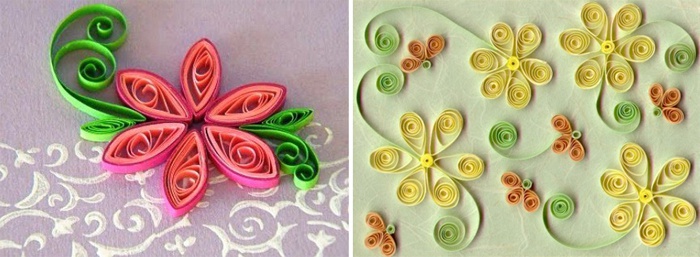 Начинаем подготовку модулей, разрезая цветную бумагу на полосы 5-7 мм шириной.Накручиваем полоски на карандаш, фломастер или трубочку.Придаем необходимый размер полученным спиралям.Заготавливаем необходимое количество разноцветных модулей согласно запланированному сюжету.Раскладываем элементы в виде стеблей, лепестков и листьев на основу.Аккуратно приклеиваем модули.Некоторые детали вы можете дорисовать или выполнить в технике обычной аппликации.ОСЕННЯЯ КОМПОЗИЦИЯОсень – время буйства красок, которое способно вдохновлять маленьких творцов на создание настоящих шедевров своими руками. Попробуем создать в технике квиллинг для детей живописную осеннюю композицию. Набор инструментов стандартный:цветная бумага (предпочтительны желтый, красный, зеленый оттенки);трафарет вазы;простой карандаш;клей ПВА;ножницы;зубочистка.Выбираем картинку и обводим ее простым карандашом.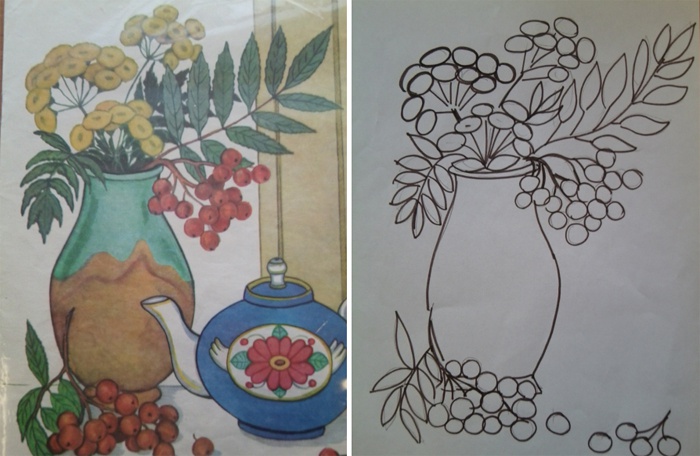 Вырезаем при помощи трафарета бумажную вазу выбранного оттенка.Заготавливаем модули: нарезаем цветную бумагу на тонкие полосы и накручиваем с помощью зубочистки.Прорисовываем ветки при помощи фломастера.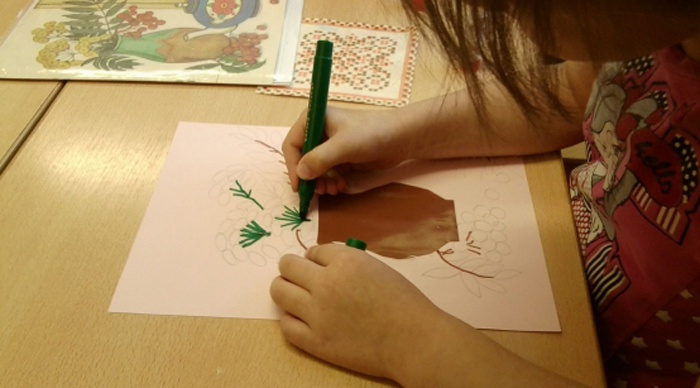 На рисунок наклеиваем заготовленные скрученные элементы так, чтобы получилась яркая цветочная композиция.Готовую работу оформляем в рамочку.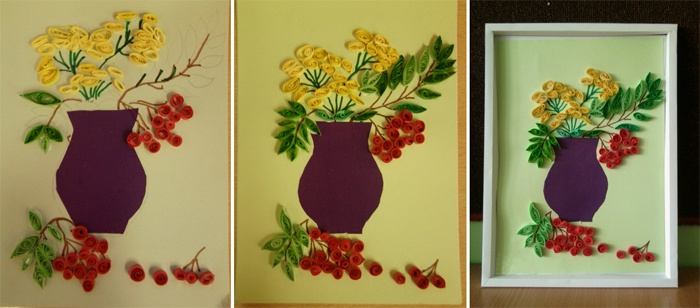 